OPEN HOUSE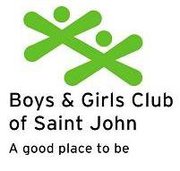 Saturday, November 19th Come and see what we have to offer! 10:00-2:00PM@ 1 Paul Harris St.Learn about our programs:Day careLunch After SchoolEvening YouthLearning Centre Gym, Games, Computer, & Art RoomsGold Rush Building Rentals and more!*Light Refreshments & Transportation available (call for pick up schedule)